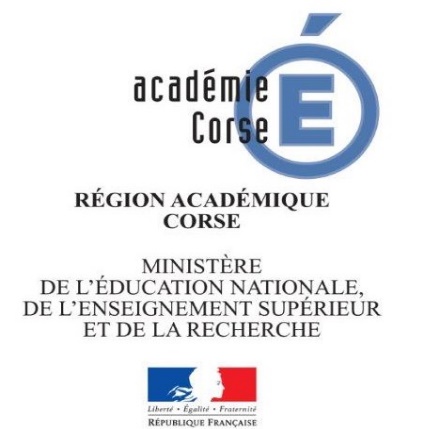 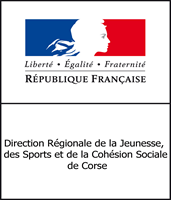 Labellisation Génération 2024Compte rendu du comité de pilotage du mardi 01 octobre 2019Tour de table de présentation des personnes présentes (voir liste des personnes présentes, excusées et absentes)Présentation de l’ordre du jourBilan de l’année scolaire 2018 2019 3 Comités de pilotage, 2 cérémonies de labellisation. 33 établissements labellisés : 18 en Haute Corse et 15 en Corse du Sud1 lycée, 11 collèges et 21 écoles.20 manifestations et 2000 élèves.Des jeunes officiels et des jeunes reporters UNSS. Une très bonne médiatisation des manifestations sur les médias locaux est à noter. Une page internet Génération 2024 a été créée sur le site de l’académie de Corse.2 regroupements nationaux « Génération 2024 » annuels. Au niveau national, on est passé de 805 établissements en 2018 à 2133 en 2019. Dans l’enseignement supérieur, une Université sur 2 et pour les établissements du Ministère des Sports quasiment un CREPS sur 2 ont été labellisés. Compte rendu de la réunion des référents académiques Génération 2024 du 17 juin 2019M. Exiga nous fait part des principaux éléments évoqués lors de cette réunion :1.  Concernant la SOP, un des 3 principaux temps fort avec la JNSS et la Journée olympique, il est rappelé que l’inscription des projets doit obligatoirement être faite sur la plateforme dédiée afin que les événements puissent être cartographiés et labellisés par le CNOSF. Cette inscription a été peu suivie en 2019. Il faut distinguer le label longitudinal « Génération 2024 » du label ponctuel « SOP ». Pour ce faire, les référents enverront toutes les informations utiles aux porteurs de projets le plus tôt possible en ce qui concerne la SOP 2020 (du 3 au 7 février 2020 autour de la thématique de l’interculturalité)2.   Plusieurs référents ont souligné le manque de moyens dédiés au dispositif. (Allègements, indemnités spéciales, chargé de mission dédié au suivi et à l’animation du dispositif, etc…) Il est à noter qu’un outil informatisé de suivi du label Génération 2024 est en cours de réalisation. De plus, plusieurs académies ont émis l’idée de l’organisation d’un regroupement de l’ensemble des acteurs sous forme de séminaire favorisant les échanges de pratiques et les informations autour du dispositif G2024. 3.  Comme tous les ans, aura lieu la semaine de la presse et des médias (qui dure 1 mois) dont l’objectif est de former les jeunes citoyens sur l’éducation aux médias. Les établissements labellisés recevront en priorité un colis de presse ainsi qu’une offre numérique accessible également aux écoles.  Dans le cadre du dispositif G2024 l’enjeu est de pouvoir travailler sur le fait sportif à partir des médias. Ce travail doit pouvoir s’articuler avec les référents CLEMI au sein des établissements.4.  Un rappel a été fait sur le dispositif « Classes Pierre de Coubertin/Alice Milliat » (Cf : circulaire 2019-016 du 11/02/2019) Ces classes sont créées pour constituer des groupes de jeunes ambassadeurs pour les JOP de Paris 2024. Ce dispositif consiste à organiser des regroupements académiques qui pourraient concerner 1000 élèves et les former aux valeurs de l'olympisme et à la connaissance de l'institution olympique. Les classes Pierre de Coubertin-Alice Milliat valorisent les initiatives scolaires en matière d'olympisme en complément des classes olympiques et du label Génération 2024. Chacune d'entre elles comprend environ 30 à 35 élèves volontaires par académie, proposés par leurs établissements à raison de deux élèves maximum pour un même établissement sur la base de leurs résultats scolaires, de leur implication dans le sport scolaire et fédéral et de leur intérêt pour les Jeux olympiques et paralympiques. Le dispositif est déployé dès août 2019 et l'année scolaire 2018-2019, pour des élèves volontaires de cinquième. Ces classes concernent les mêmes élèves sur une période de six ans à raison d'un regroupement d'une semaine par an, organisé sur le temps des congés scolaires, lors de la semaine qui précède chaque rentrée de septembre ou à un autre moment identifié comme opportun par l'académie. Plusieurs académies ont déposé sur « pléiade » un certain nombre de ressources documentaires afin d’aider à la mise en place de ce dispositif (dossiers de candidatures, règlement intérieur, etc…) L’académie de Corse peut-elle s’inscrire dans ce dispositif ?5.  Un label « Terre de Jeu 2024 » est proposé aux collectivités territoriales (communes, départements, régions) afin d’associer l’ensemble du territoire et de la population française à l’organisation des JOP 2024. Outre la possibilité d’engager les territoires dans le projet olympique, ce label permettra d’être référencé dans un catalogue qui sera mis à disposition des 206 Comités Nationaux Olympiques et 184 Comités Nationaux Paralympiques du monde entier. Ces mêmes comités pourront ainsi choisir un centre référencé et venir s’entraîner en France à leur convenance, pendant l’Olympiade. En fonction des candidatures portées en région Corse, il sera intéressant et opportun d’associer le dispositif « Génération 2024 » avec le label « Terre de jeu 2024 » afin de mener des projets en synergie.6.  Retour à propos de 2 appels à projet : - « Cours le matin, EPS et sport l’après-midi ». Toujours dans une démarche de promouvoir la pratique sportive dans l’équilibre de vie, ce projet est porté au plus haut niveau de l’Etat. Cet appel à projet s’adresse aux écoles et aux collèges pour les élèves scolarisés au cycle 3 et au cycle 4. Les écoles et collèges labellisés « Génération 2024 sont plus particulièrement concernés. L’objectif est d’avoir 150 établissements scolaires inscrits dans ce dispositif en 2024.- « Des arts et du sport en lycée professionnel ». Dans le cadre de la transformation de la voie professionnelle, placer les arts et/ou le sport au cœur du lycée professionnel est un enjeu fondamental pour le rendre attractif. Dans le cadre de cet appel à projet, il s’agira donc de favoriser les pratiques artistiques, culturelles et/ou sportives en permettant aux élèves et aux équipes pédagogiques de compléter les parcours de formation par des temps d’activité individuelle ou collective basée sur l’engagement volontaire. La mise en œuvre de cette démarche pourra prendre appui sur le volet éducatif, sportif ou culturel du projet d’établissement. La réalisation de ce type de projet pourra donner lieu à une labellisation académique afin de favoriser un ancrage territorial et l’implication des acteurs. De même, les meilleurs projets des lycées labellisés seront valorisés au niveau national.7.  Un vade-mecum pour les directeurs/directrices d’écoles et les chefs d’établissements est en cours de réalisation. Ce vade-mecum servira de guide et d’appui méthodologique pour la mise en œuvre des projets relatifs au dispositif génération 2024. Des ressources pédagogiques et documentaires, des projets éducatifs liés à la pratique sportive et à l’olympisme ainsi que des actions « remarquables » y seront présentées. Ont été proposés pour l’académie de Corse, 2 projets : « De la balle qui vole au volley-ball » et « Les jeunes reporters UNSS aux jeux des Iles ».Perspectives 2019-2020 : Proposition de dossier de présentation des projets annuels des établissements labellisés Les propositions de dossiers de présentation des campagnes 2019/2020 des établissements labellisés sont validées : ils seront diffusés par chaque département selon la convenance de chaque département. Un retour est souhaité pour le mois de janvier 2020.Il sera plus facile de pouvoir bénéficier de la présence des sportifs de haut niveau si nous tenons compte de leurs contraintes de calendrier. Ils seront conviés directement dans les établissements scolaires.M.Gianni, pour la Collectivité de Corse, informe le comité de pilotage d’une opération dénommée « Les ambassadeurs du Sport » (imbasciadrici e imbasciadori sportivi di Corsica) destinée aux sportifs corses ayant réalisés des performances sportives remarquables. Dès qu’ils seront désignés après appel à candidature, pourront rencontrer les élèves des établissements labellisés dans le cadre d’une convention avec la Collectivité de Corse. Ils recevront une bourse et seront au nombre de 6.La liste des ambassadeurs du sport corse sera connue en octobre 2019. M. Gianni nous la communiquera. En croisant ces ambassadeurs avec la liste ministérielle des sportifs de haut niveau et des sportifs professionnels présents sur la région Corse, il sera possible d’établir une base de données complète afin de la proposer aux référents dans les écoles et les établissements labellisés. Le service animation de la CDC sera aussi susceptible de venir épauler les organisateurs des manifestations d’envergure Génération 2024 si la demande est faite dans des délais raisonnables. M. Gianni rappelle également que lors des assises du sport (« I scontri di u sport ») organisées par la CDC, le mouvement sportif a rappelé sa volonté de s’associer avec le milieu scolaire.La DRJSCS soutiendra l’association « le dauphin corse » afin que M. Corbalan puisse poursuivre et multiplier ses interventions en direction des écoles et des établissements sur la thématique du sport-handicap et du dépassement de soi.Campagne de labellisation 2019 2020 : dossier de labellisation. 2 cas peuvent se présenter : De nouveaux établissements qui intègrent des projets existants. On les ajoute sur le dossier campagne 2019/2020 renseigné par les établissements labellisés.Nouveaux projets avec établissements souhaitant la labellisation. Les établissements renseignent le dossier de labellisation génération 2024.La journée nationale du sport scolaire : les projets de l'UNSS et de l'USEP.Retour sur les manifestations du premier degré :   20 classes et près de 500 élèves ont participé à la JNSS 2019 le mardi 24, le jeudi 26 et le vendredi 27 septembreLe mercredi 25 septembre chaque collège a organisé un moment d’activités liées aux Associations Sportives. Le mercredi 02 octobre un rassemblement des AS est prévu au collège Stilettu (300 élèves attendus).  C’est l’occasion de découvrir ce nouveau collège et de fêter les 10 ans de la Section Sportive Scolaire football. Cet événement constitue également un temps fort Génération 2024 auquel vont s’associer les élèves issus des pôles espoirs football et handball implantés au CSJC. En fin d’après-midi, le pôle football tentera d’établir un record de jongles en 2024 secondes.Le mercredi 09 octobre, les lycéens se retrouveront pour des activités « Beach ». La communication autour des projets Génération 2024  Mme Aude André propose de créer un espace Génération 2024 sur le site de l’académie avec rubriques telles que : Présentation du label et des établissements labellisés, ressources documentaires, cartographie des événements, les temps forts de l’année scolaire, les temps forts des années précédentes.M. Exiga fait part de la volonté du ministère de communiquer également avec les réseaux sociaux et noter systématiquement le hashtag #génération 2024 lors de la publication des événements sur les applications.Perspectives de participation de l’université de Corse M. Martel et Mme Dellard sont absents mais ont fait part de leur intérêt pour le projet de labellisation de l’université. Tous les documents utiles leur ont été envoyés.Le prochain comité de pilotage est prévu dans la semaine du 13 au 17 janvier 2020Fin de la réunion 15h15.
Liste des participantsEducation NationaleEducation NationaleFRANTZ VirginieInspectrice d’académie, Directrice Académique Corse du Sud   Référente académiqueexcuséeGIOCANTI Jean LucProviseur Vie Scolaire absentabsentCOSTANTINI AlainIA IPR EPS - Rectorat de CorseexcuséDELPLANQUE DenisConseiller Pédagogique Départemental EPS 2A AjaccioxLEONARD SamuelConseiller Pédagogique de Circonscription EPS Ajaccio 3xANDRE AudeDirectrice de la communication - Cabinet de la Rectrice xGALEAZZI ChristineConseillère Pédagogique de Circonscription EPS Bastia xPASQUALINI Michèle Conseillère Pédagogique Départementale EPS 2BxUNSSUNSSKREMER JacquesDirecteur Régional - SR UNSSxLEMOUELLIC JoëlleDirectrice départementale UNSS Haute-CorsexUSEPUSEPBENEDETTO-SPINOSI PascaleDéléguée départementale - USEP corse du sudxBEVERAGGI Don PierreDélégué départemental - USEP Haute CorsexDirection Régionale Jeunesse et Sport et cohésion socialeDirection Régionale Jeunesse et Sport et cohésion socialeMERCURY-GORGIETTI JacquelineDirectrice régionale JSCSexcuséeEXIGA DominiqueChargé de mission Ethique et valeurs du sportRéférent Génération 2024xComité Régional Olympique et SportifComité Régional Olympique et SportifSANTONI PierrePrésident Comité Régional Olympique et SportifabsentCollectivité de CorseCollectivité de CorseGIANNI Christophe    Direction de la jeunesse et du sportxUniversité de CorseUniversité de CorsemARTEL LudovicMaitre de conférences en sociologie au département STAPSexcuséDELLARD NatachaEnseignante au département STAPSexcusée